АДМИНИСТРАЦИЯАЛЕКСЕЕВСКОГО СЕЛЬСОВЕТАГЛУШКОВСКОГО РАЙОНА КУРСКОЙ ОБЛАСТИПОСТАНОВЛЕНИЕ                                             от 15 июня 2022 года № 37 О порядке утверждениясхемы размещения гаражей, являющихся некапитальнымисооружениями, либо стоянок технических или другихсредств передвижения инвалидов вблизи их места жительстваВ соответствии с Земельным кодексом Российской Федерации, Федеральным законом от 05.04.2021 № 79-ФЗ «О внесении изменений в отдельные законодательные акты Российской Федерации», Постановлением Губернатора Курской области от 21.12.2021 года №1409-па «О порядке утверждения органами местного самоуправления поселения, городских округов Курской области схемы размещения на землях или земельных участках, находящихся в государственной или муниципальной собственности гаражей, являющихся некапитальными сооружениями, либо стоянки технического или других средств передвижения  инвалидов вблизи их места жительства», в целях упорядочивания размещения гаражей, являющихся некапитальными сооружениями, на землях или земельных участках, находящихся в государственной или муниципальной собственности Администрации Алексеевского сельсовета Глушковского района Курской области, руководствуясь  Уставом муниципального образования «Алексеевский сельсовет», Администрация Алексеевского сельсовета Глушковского района Курской области ПОСТАНОВЛЯЕТ:1. Утвердить Порядок утверждения схемы размещения гаражей, являющихся некапитальными сооружениями, либо стоянок технических или других средств передвижения инвалидов вблизи их места жительства согласно приложению № 1.2. Утвердить форму схемы размещения гаражей, являющихся некапитальными сооружениями, либо стоянок технических или других средств передвижения инвалидов вблизи их места жительства согласно приложению № 2.3. Настоящее постановление вступает в силу со дня его официального обнародования.4. Контроль за выполнением настоящего постановления оставляю за собой.Глава Алексеевского сельсоветаГлушковского района                                                    Ю.М.ГерасименкоПриложение № 1к постановлениюАдминистрации Алексеевского сельсовета Глушковского района Курской областиОт 15.06.2022 года №37ПОРЯДОКутверждения схемы размещения гаражей, являющихся некапитальными сооружениями, либо стоянок технических или других средств передвижения инвалидов вблизи их места жительстваНастоящий Порядок	утверждения Администрацией Алексеевского сельсовета Глушковского района Курской области схемы размещения	на землях	или	земельных участках,	находящихся	 в муниципальной собственности, гаражей, являющихся некапитальными сооружениями, либо стоянки технических или других средств передвижения инвалидов вблизи их места жительства (далее Порядок), разработанный в	соответствии 	с пунктом I	статьи 39” Земельного кодекса Российской Федерации,  устанавливает  процедуру разработки, утверждения и изменения Администрацией Алексеевского сельсовета Глушковского района Курской	 области схемы размещения	на землях или земельных	участках, находящихся	в муниципальной собственности,	 гаражей, являющихся некапитальными сооружениями (далее — некапитальные гаражи), либо стоянки технических или других средств передвижения инвалидов вблизи их места жительства (далее — стоянка средств передвижения инвалидов).Размещение на землях или земельных участках, находящихся вмуниципальной собственности, некапитальных гаражей, стоянки средств передвижения инвалидов осуществляется в соответствии со схемой размещения таких объектов (далее — схема размещения).Схема размещения разрабатывается и утверждается администрацией Алексеевского сельсовета Глушковского района  Курской области (далее  —  уполномоченный орган).Разработка схемы размещения осуществляется уполномоченным органом с учетом сведений о фактическом количестве инвалидов, проживающих в границах муниципального образования, сведений Единого государственного реестра недвижимости, предложений физических, юридических лиц, органов государственной власти и органов местного2самоуправления, в том числе уполномоченных на предоставление земельных участков.Информация о разработке схемы размещения публикуется на официальном сайте уполномоченного органа в информационно— телекоммуникационной сети «Интернет».В течение тридцати календарных дней со дня опубликования на официальном сайте уполномоченного органа информации о разработке схемы	размещения	физические,			юридические	лица,		органы государственной власти		и органы	местного	самоуправления	(далее заинтересованные	лица)			направляют	в	уполномоченный	орган	свои предложения для включения в схему размещения.Предложения должны содержать сведения, указанные в пункте 7 настоящего Порядка.Схема размещения состоит из текстовой и графической частей.В текстовой части содержится перечень мест размещения некапитальных гаражей либо мест стоянки средств передвижения инвалидов с указанием адресных ориентиров и площади для их размещения.Графическая часть выполняется в произвольном масштабе, обеспечивающем читаемость  графической информации с указанием мест расположения некапитальных гаражей либо стоянки средств передвиженияинвалидов.Схема размещения может предусматривать размещение некапитальных гаражей, возведенных до дня вступления в силу Федерального закона от 5 апреля 2021 года № 79—ФЗ «О внесении изменений в отдельные законодательные акты Российской Федерации», а также места стоянки средств передвижения инвалидов, предоставленные им до дня вступления в силу Федерального закона от 5 апреля 2021 года№ 79-ФЗ «О внесении изменений в отдельные законодательные акты Российской Федерации».Включение в схему размещения таких некапитальных гаражей граждан либо стоянок средств передвижения инвалидов осуществляется в соответствии с настоящим Порядком.В случае отказа о внесении в схему размещения предложений заинтересованных лиц по основаниям, указанным в пункте 10 настоящего Порядка, уполномоченный орган в течение семи календарных дней со дня поступления предложений для включения в схему размещения информирует заинтересованное лицо с указанием причин такого отказа.Земли или земельные участки не подлежат включению в схему размещения в следующих случаях:а) в отношении земельного участка проводятся работы по его предоставлению на торгах либо без проведения торгов, в том числе: поданы заявления о заключении соглашения об установлении сервитута, публичного сервитута, о заключении соглашения о перераспределении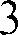 земельных участков, о выдаче разрешения на использование земель или земельного участка, находящихся в государственной или муниципальной собственности, имеются решения о проведении аукциона, об утверждении схемы расположения земельного участка, о предварительном согласовании предоставления земельного участка или предварительном согласовании места размещения объекта, заключено соглашение об установлении сервитута, публичного сервитута, в отношении земельного участка, имеется согласие на заключение соглашения о перераспределении земельных участков;6) размещение некапитальных гаражей либо стоянки средств передвижения инвалидов не допускается утвержденной документацией по планировке территории;в) нахождение в границах установленных зон градостроительных ограничений и иных территорий, в которых в соответствии с действующим законодательством не допускается и (или) ограничивается размещение некапитальных гаражей либо стоянки автомобилей;г) расположение в границах территории общего пользования, на существующих инженерных сетях, коммуникациях, сооружениях;д) отсутствует доступ к земле или земельному участку с территории общего пользования.Включение в схему размещения земель, земельных участков, находящихся в федеральной собственности или в собственности Курской области, осуществляется уполномоченным органом по согласованию с федеральным органом исполнительной власти или уполномоченным органом исполнительной власти Курской области, осуществляющим полномочия собственника земельных участков, на которых планируется размещение некапитальных гаражей либо стоянки средств передвижения инвалидов, путем направления в их адрес проекта схемы размещения. Срок такого согласования не может превышать пятнадцати календарных дней со дня получения проекта схемы размещения. В случае неполучения в установленный срок от согласующего органа отказа в согласовании, схема размещения считается согласованной с таким органом.Схема  размещения  утверждается  муниципальным  правовымактом уполномоченного органа в срок не позднее пятидесяти календарных дней со дня опубликования информации о разработке схемы размещения на официальном сайте уполномоченного органа в информационно- телекоммуникационной сети «Интернет».В схему размещения могут быть внесены изменения, предусматривающие включение или исключение из нее мест размещения некапитальных гаражей либо стоянки средств передвижения инвалидов, в порядке, установленном для ее разработки и утверждения, с учетом особенностей, установленных настоящим пунктом.4Исключение мест размещения некапитальных гаражей либо стоянки средств передвижения инвалидов из схемы размещения осуществляется в следующих случаях:предусмотренное схемой размещения место для размещения некапитальных гаражей либо стоянки средств передвижения инвалидов в течение шести месяцев со дня утверждения схемы размещения оказалось невостребованным;соответствующим органом государственной власти и органом местного самоуправления принято решение об изъятии земельного участка для государственных или муниципальных нужд;место для размещения некапитальных гаражей либо стоянки средств передвижения инвалидов попало в утвержденную в установленном порядке охранную зону, не допускающую размещение некапитальных гаражей, либо стоянки средств передвижения инвалидов;поступление в уполномоченный орган отказа заинтересованного лица в пользовании местом размещения некапитального гаража либо стоянкой средств передвижения инвалидов.13. Утвержденная уполномоченным органом схема размещения и вносимые в нее изменения подлежат опубликованию в порядке, установленном для официального опубликования муниципальных правовых актов, а также размещению на официальном сайте уполномоченного органа в информационно—телекоммуникационной сети«Интернет» в течение трех календарных дней со дня ее утверждения.                                                                                                    Приложение № 2к постановлениюАдминистрации Алексеевского сельсовета Глушковского района Курской областиОт15.06.2022 года №37ФОРМА СХЕМЫразмещения гаражей, являющихся некапитальными сооружениями, либо стоянок технических или других средствпередвижения инвалидов вблизи их места жительства Утверждена____________________________________(реквизиты правового акта органа местного__________________________________________самоуправления об утверждении схемы гаражей,__________________________________________являющихся некапитальными сооружениями, либо стоянок технических или других средств передвижения инвалидов вблизи их места жительства от _____ № ____)Схема размещения гаражей, являющихся некапитальными сооружениями, либо стоянки технических средств или других средств передвижения инвалидов вблизи их места жительства__________________________________________________(наименование поселения, городского округа)_____________________1 Указывается условный номер объекта, представляющий собой последовательный ряд цифр, состоящий из трех позиций:позиция 1 – порядковый номер листа (1, 2, …n);позиция 2 – обозначение вида объекта (Г – гараж, С – стоянка);позиция 3 – порядковый номер объекта (1, 2, …n).2 Указывается при наличии кадастрового номера земельного участка.3 Указывается вид объекта (гараж, стоянка).4 Указывается площадь места размещения объекта, вычисленная с использованием технологических и программных средств, в том числе размещенных на официальном сайте федерального органа исполнительной власти, уполномоченного в области государственного кадастрового учета недвижимого имущества и ведения Единого государственного реестра недвижимости, в информационно-телекоммуникационной сети «Интернет» с округлением до 1 квадратного метра.5 Графическая часть Схемы размещения объектов разрабатывается в виде плана в одном из следующих масштабов 1:2000, 1:1000, 1:500.6 Указываются значения координат, полученные с использованием технологических и программных средств, в том числе размещенных на официальном сайте федерального органа исполнительной власти, уполномоченного в области государственного кадастрового учета недвижимого имущества и ведения Единого государственного реестра недвижимости, в информационно-телекоммуникационной сети «Интернет», с округлением до 0,01 метра.№ п/пУсловный номер объекта 1Адресные ориентиры объектаАдресные ориентиры объектаКадастровый номер земельного участка 2Вид объекта 3 Вид объекта 3 Площадь места размещения объекта, квадратных метров 412334556Графическое изображение места (мест) размещения объекта (объектов)Лист №: ____________Масштаб 5: ___________Условные обозначения:Графическое изображение места (мест) размещения объекта (объектов)Лист №: ____________Масштаб 5: ___________Условные обозначения:Графическое изображение места (мест) размещения объекта (объектов)Лист №: ____________Масштаб 5: ___________Условные обозначения:Графическое изображение места (мест) размещения объекта (объектов)Лист №: ____________Масштаб 5: ___________Условные обозначения:Графическое изображение места (мест) размещения объекта (объектов)Лист №: ____________Масштаб 5: ___________Условные обозначения:Графическое изображение места (мест) размещения объекта (объектов)Лист №: ____________Масштаб 5: ___________Условные обозначения:Графическое изображение места (мест) размещения объекта (объектов)Лист №: ____________Масштаб 5: ___________Условные обозначения:Графическое изображение места (мест) размещения объекта (объектов)Лист №: ____________Масштаб 5: ___________Условные обозначения:Условный номер объекта 1:Условный номер объекта 1:Условный номер объекта 1:Условный номер объекта 1:Условный номер объекта 1:Условный номер объекта 1:Условный номер объекта 1:Условный номер объекта 1:Обозначение характерных точек границОбозначение характерных точек границОбозначение характерных точек границКоординаты 6Координаты 6Координаты 6Координаты 6Координаты 6Обозначение характерных точек границОбозначение характерных точек границОбозначение характерных точек границХХХYY11122233